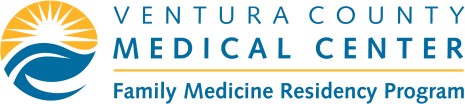 Procedure “Sign-Off” FormResident’s Attestation:I have performed the requested procedure at least 3 times (minimum 5 if endotracheal intubation with video laryngoscopy) under direct supervision and feel comfortable performing the procedure without direct supervision.Name:					 Signature:					 Date:	/	/ 	Supervisor’s attestation:I directly observed this resident perform the procedure indicated. The resident appropriately named risks & benefits, obtained informed consent, observed a procedural time-out, prepared and maintained an appropriate sterile field, performed the procedure appropriatelywithout intervention from me, and provided appropriate aftercare and post-procedure monitoring.The resident is competent to perform this procedure without direct supervision.Name:		 Signature:  		Date:  	Additional Comments:Please Fax Completed Form to the Office of Medical Education: (805) 652-6606